Перечень работ по текущему  ремонту общего имущества многоквартирного дома 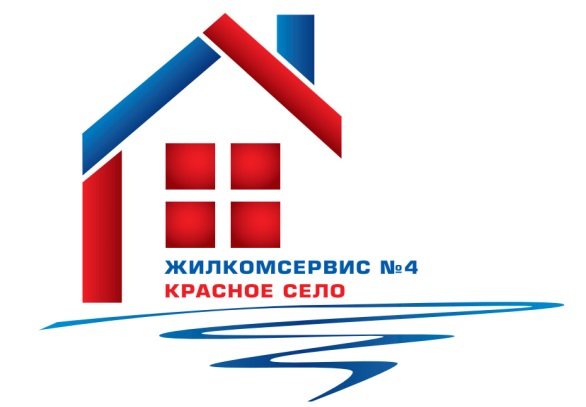 на 2015 годАдрес:                                   ул. Заречная, д. 2№ п/пНаименование работ № п/пНаименование работ 1Ремонт вводных узлов ЦО и ГВС2Аварийно-восстановительные работы3Ремонт фасада